АДМИНИСТРАЦИЯ  СПАССКОГО СЕЛЬСОВЕТА                                  САРАКТАШСКОГО РАЙОНА ОРЕНБУРГСКОЙ ОБЛАСТИП О С Т А Н О В Л Е Н И Е _________________________________________________________________________________________________________07.08.2018 				с.  Спасское			        № 43-пОб изменении характеристики жилого домаРассмотрев заявление жителей с. Спасское Сусаевой Н.П, Веретиной Г.Ю. в соответствии с п.22 ст.5 Устава муниципального образования Спасский сельсовет Саракташского района Оренбургской области Изменить назначение здания с кадастровым номером 56:26:1601001:844, расположенного по адресу: Оренбургская область, Саракташский район, с. Спасское, ул. Лесная, 107, с «жилой дом» на «многоквартирный  дом».Глава сельсовета                                                                            В.А. СпицинРазослано: заявителям, регистрационной   службе, прокуратуре.                                                                                                                                           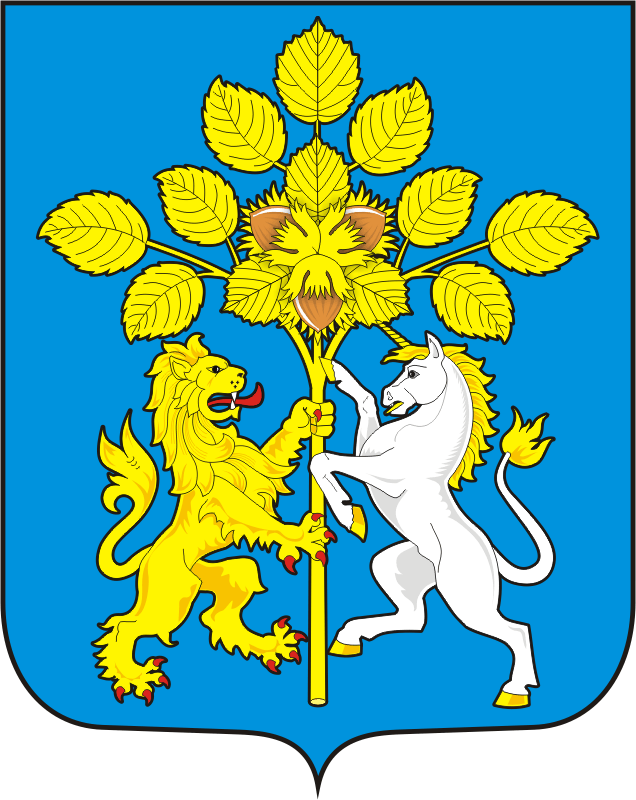 